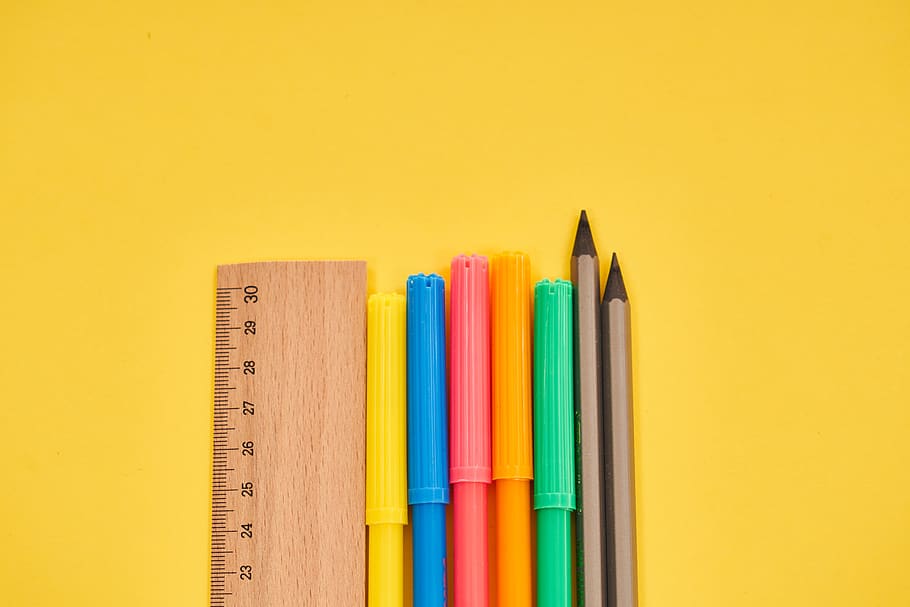 Home Study (2 week plan)Choose from any of the following activities:LITERACYKeep a daily diary.  What have you done today?  How did you keep busy?  What happened that was unusual?  Who did you spend time with?  What surprised you today?Free Writing:  choose your own topic, or let this website help you to find an interesting topic to write about.              http://www.scholastic.com/teachers/story-starters/Play a game of Boggle online: https://classroom-boggle.com/Online-Boggle/Online-Boggle-Game-7x5-Board/Like story podcasts?  Listen to a story on Story Time. http://storiespodcast.com/MATHSDaily 10-challenge yourself to a 10 question maths quiz; you pick the topic and the amount of time you have to answer each question. https://www.topmarks.co.uk/maths-games/daily10Hit the Button https://www.topmarks.co.uk/maths-games/hit-the-buttonWrite a word problem for this subtraction sum:  72-34=38Write a word problem for this addition sum:  47+24=71SOCIAL, ENVIRONMENTAL AND SCIENTIFIC EDUCATION (SESE)Watch News2Day each day https://trte.rte.ie/news2day/Get the answers to weird and interesting questions you’ve always wondered about in the But, Why? podcast.     https://www.vpr.org/programs/why-podcast-curious-kids#stream/0Project work: research a topic of your choice, or choose one of these ideas.  Design a project you can share with the class.  The Life of Roald DahlAn Interesting Animal (suggestions: penguin, howler monkey, platypus…)A Country You’d Like to VisitThe River LiffeyOur Solar SystemYour Favourite Sports PersonSPHEKeep a kindness journal - write down 3 things that you have done at home to show kindness to a family member or how you are being helpful around the home. Mindfulness - practice a daily mindfulness session. Click on this link to bring you to a guided meditation session for children. https://www.headspace.com/meditation/kidsP.E Being inside doesn’t mean you can’t be active!  Get moving with some of these videos!https://www.cosmickids.com/https://rtejr.rte.ie/10at10/Joe Wicks workouts: https://www.youtube.com/watch?v=fAUckPMJKSYGAEILGECheck out some of the children’s programmes on TG4. https://www.cula4.com/en/Make a shopping list as Gaeilge (arán, bainne, cais…)Keep a weather diary as Gaeilge (Dé Luain: Tá sé ag cur báistí).  Tarraing pictiúr (draw a picture).ARTDaily Draw: each day draw one picture!1. Draw a loaf of bread at a disco. 2. Draw a piece of fruit in outer space. 3. Draw your teacher as a zombie. 	4. Draw a dragon breathing rainbows. 5. Draw a mountain topped with glitter.(More drawing ideas are here: https://theartofeducation.edu/2017/04/10/100-silly-drawing-prompts-engage-students/)MUSICLearn the song ‘With a little help from my friends’ by the Beatles https://www.youtube.com/watch?v=0C58ttB2-Qg